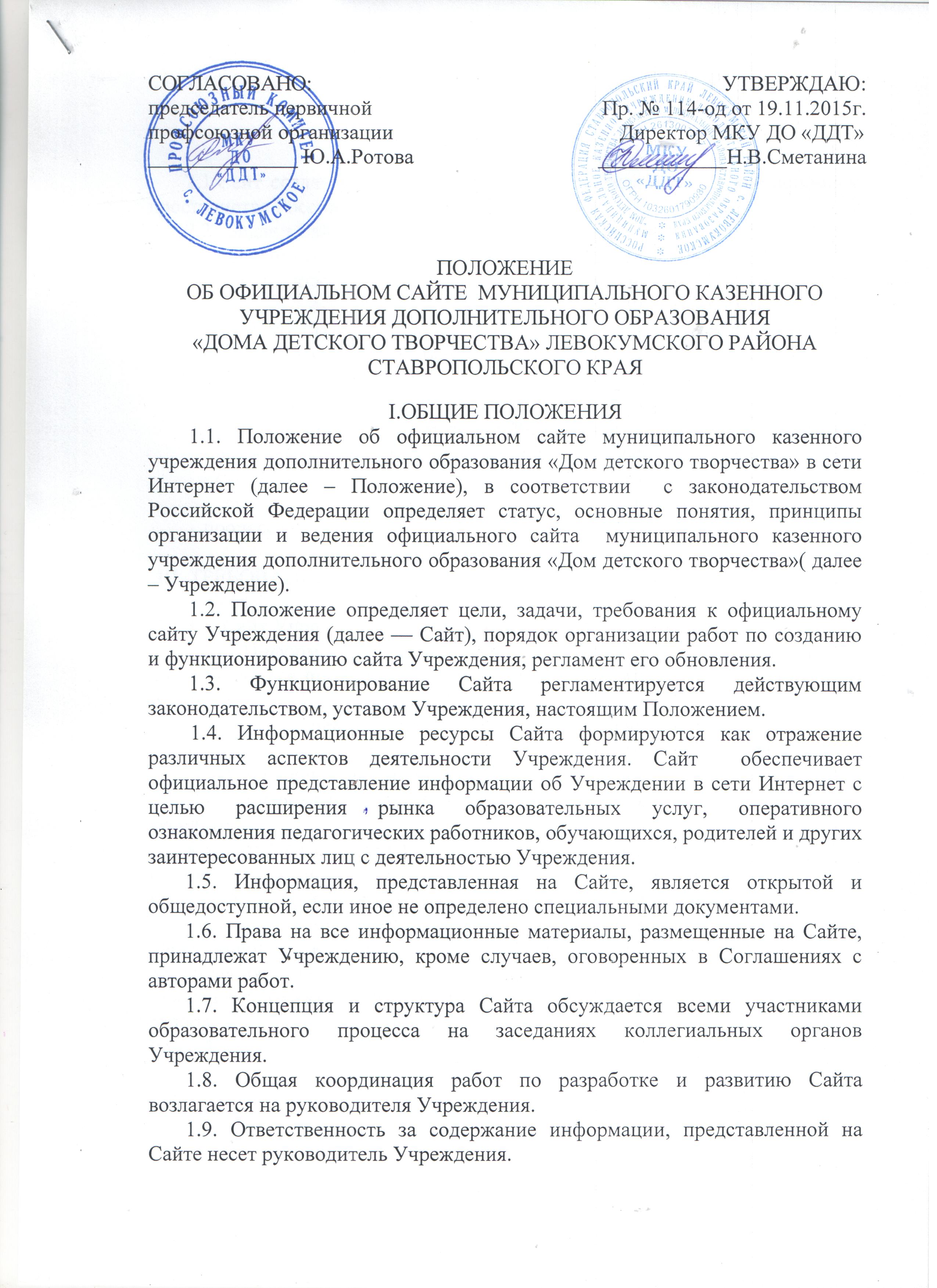       1.10.	Настоящее Положение может быть дополнено в соответствии с приказом руководителя Учреждения.II. ЦЕЛИ И ЗАДАЧИ САЙТА       2.1.Сайт создан в целях представления Учреждения в информационном пространстве России и мирового сообщества.       2.2.  3адачи Сайта Учреждения:- формирование позитивного имиджа Учреждения;- систематическое информирование участников образовательного процесса о качестве образовательных услуг в Учреждении;- презентация достижений обучающихся и педагогического коллектива Учреждения, его особенностей, истории развития, реализуемых образовательных программ;- создание условий для взаимодействия участников образовательного процесса, социальных партнеров Учреждения;- осуществление обмена продуктивным педагогическим опытом;- стимулирование творческой активности педагогов и обучающихся;- получение обратной связи от всех участников образовательного процесса.III. ТРЕБОВАНИЯ К ИНФОРМАЦИОННОМУ НАПОЛНЕНИЮ САЙТА И ПОРЯДОК ЕГО ОБНОВЛЕНИЯ        3.1. Сайт Учреждения размещается по адресу:http://levddt.ucoz.ru       3.2. Информация, размещаемая на Сайте Учреждения,  должна поддерживаться в актуальном состоянии и обновляться  не реже двух раз в месяц.       3.3. При изменении устава Учреждения, локальных нормативных актов и распорядительных документов обновление соответствующих разделов Сайта производится не позднее 10 дней после утверждения указанных документов.       3.4. Информация, размещенная на Сайте, является публичной и бесплатной.       3.5.    На Сайте   размещается обязательная информация об Учреждении;история Учреждения; материалы о деятельности обучающихся,  их участии в конкурсах; материалы о руководителях, педагогах, фотоматериалы.Не допускается размещение на Сайте Учреждения противоправной информации и информации, не имеющей отношения к деятельности Учреждения, несовместимой с задачами образования, разжигающей межнациональную рознь, призывающей к насилию, не подлежащей свободному распространению в соответствии с законодательством Российской Федерации.IV. ПРАВА И ОТВЕТСТВЕННОСТЬ       4.1. Ответственный за функционирование Сайта имеет право: - вносить предложения администрации Учреждения по развитию структуры, функциональности и информационного наполнения Сайта по соответствующим разделам (подразделам);- запрашивать информацию, необходимую для размещения на сайте, у администрации Учреждения.       4.2. Ответственность за недостоверное, несвоевременное или некачественное предоставление информации (в том числе с грамматическими или синтаксическими ошибками) для размещения на Сайте Учреждения несет директор Учреждения.       4.3. Ответственность за некачественное текущее сопровождение Сайта несет ответственный за данное направление работы. Некачественное текущее сопровождение может выражаться:- в несвоевременном размещении предоставляемой информации;- в отсутствии даты размещения документа;- в невыполнении необходимых программно-технических мер по обеспечению целостности и доступности информационного ресурса;- в нарушении работоспособности и актуализации Сайта Учреждения вследствие реализованных некачественных концептуальных решений, отсутствия чёткого порядка в работе лиц, на которых возложено предоставление информации.